Halloween Havoc!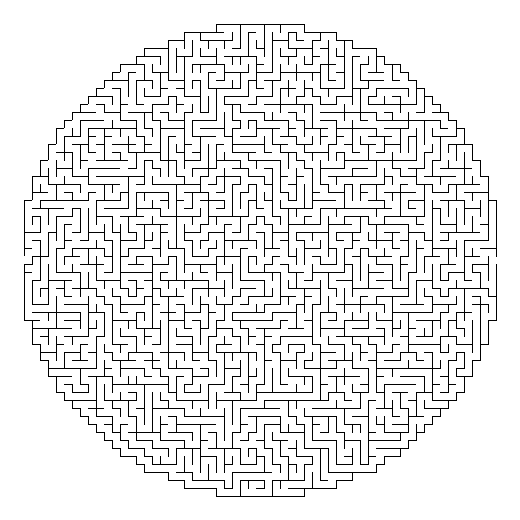 